1.16	рассмотреть вопросы, связанные с системами беспроводного доступа, включая локальные радиосети (WAS/RLAN), в полосах частот между 5150 МГц и 5925 МГц, и принять надлежащие регламентарные меры, включая дополнительные распределения спектра подвижной службе, в соответствии с Резолюцией 239 (ВКР-15);Часть 5 – Полоса частот 5850−5925 МГцБазовая информацияПосле ВКР-03 спрос на применения подвижной широкополосной связи, в особенности для WAS/RLAN быстро растет. В Резолюции 239 (ВКР-15) говорится, "что результаты проведенных МСЭ-R исследований показывают, что минимальные потребности в спектре для WAS/RLAN в диапазоне частот 5 ГГц на 2018 год оцениваются в объеме 880 МГц. Эта величина включает 455−580 МГц, которые уже используются не относящимися к IMT широкополосными применениями подвижной службы в рамках диапазона частот 5 ГГц, в результате чего требуется дополнительный спектр в объеме 300−425 МГц". В частности, в Резолюции 239 (ВКР-15) рассматривается вопрос об изучении возможной работы RLAN в полосах частот от 5150−5925 МГц.В Резолюции 239 (ВКР-15) МСЭ-R предлагается исследовать технические характеристики и эксплуатационные требования к WAS/RLAN в диапазоне частот 5 ГГц. В Резолюции МСЭ-R также предлагается провести исследования в целях определения потенциальных методов ослабления влияния помех от WAS/RLAN в целях содействия совместному использованию частот с действующими системами в полосах частот 5150−5350 МГц, 5350−5470 МГц, 5725−5850 МГц и 5850−5925 МГц, обеспечивая при этом защиту действующих служб, в том числе их нынешнее и планируемое использование.Полоса частот 5850−5925 МГц во всех районах распределена на первичной основе ФС, ФСС (Земля-космос) и ПС; на вторичной основе РЛС в Районах 2 и 3; и на вторичной основе любительской службе в Районе 2. Подвижная служба имеет распределение на равной первичной основе в этой полосе, и применения в подвижной службе уже внедрены в различных странах мира.МЕЖАМЕРИКАНСКОЕ ПРЕДЛОЖЕНИЕСТАТЬЯ 5Распределение частотРаздел IV  –  Таблица распределения частот
(См. п. 2.1)

NOC	IAP/11A16A5/15570–6700 МГцОснования:	Отсутствуют изменения к Таблице распределения частот в полосе частот 5850−5925 МГц, потому что подвижная служба имеет распределение на равной первичной основе, и в этом сегменте уже внедрены применения.______________Всемирная конференция радиосвязи (ВКР-19)
Шарм-эль-Шейх, Египет, 28 октября – 22 ноября 2019 года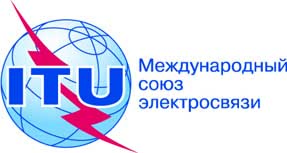 ПЛЕНАРНОЕ ЗАСЕДАНИЕДополнительный документ 5
к Документу 11(Add.16)-R24 июня 2019 годаОригинал:	английский/
испанскийГосударства – члены Межамериканской комиссии по электросвязи (СИТЕЛ)Государства – члены Межамериканской комиссии по электросвязи (СИТЕЛ)ПРЕДЛОЖЕНИЯ ДЛЯ РАБОТЫ КОНФЕРЕНЦИИПРЕДЛОЖЕНИЯ ДЛЯ РАБОТЫ КОНФЕРЕНЦИИПункт 1.16 повестки дняПункт 1.16 повестки дняРаспределение по службамРаспределение по службамРаспределение по службамРайон 1Район 2Район 35 850–5 925ФИКСИРОВАННАЯФИКСИРОВАННАЯ СПУТНИКОВАЯ
(Земля-космос)ПОДВИЖНАЯ5.1505 850–5 925ФИКСИРОВАННАЯФИКСИРОВАННАЯ СПУТНИКОВАЯ 
(Земля-космос)ПОДВИЖНАЯЛюбительскаяРадиолокационная5.1505 850–5 925ФИКСИРОВАННАЯФИКСИРОВАННАЯ СПУТНИКОВАЯ 
(Земля-космос)ПОДВИЖНАЯРадиолокационная5.150